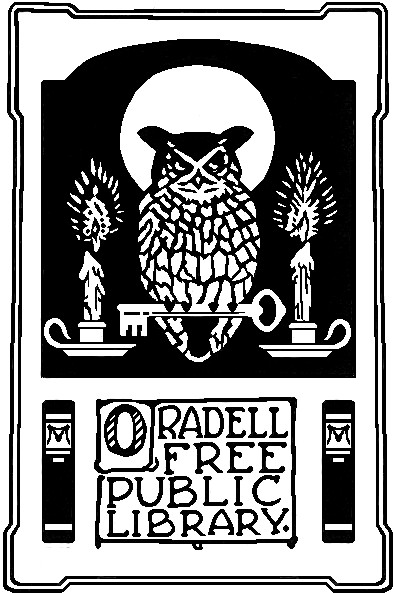 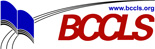 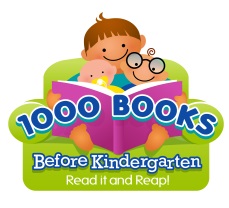 Books Before KindergartenBooks  701-800701. _______________________________702. _______________________________703. _______________________________704. _______________________________705. _______________________________706. _______________________________707. _______________________________708. _______________________________709. _______________________________710. ______________________________711. ________________________________712. ________________________________713. ________________________________714. ________________________________715. ________________________________716. _______________________________717. _______________________________718. _______________________________719. _______________________________720. _______________________________721. ________________________________722. _______________________________723. ________________________________724. _______________________________725. _______________________________726. _______________________________727. _______________________________728. _______________________________729. _______________________________730. _______________________________731. ________________________________732. ________________________________733. ________________________________734. ________________________________735. ________________________________736. ________________________________737. _______________________________738. _______________________________739. _______________________________740. _______________________________741. ________________________________742. _______________________________743. ________________________________744. _______________________________745. _______________________________746. _______________________________747. _______________________________748. _______________________________749. _______________________________750. _______________________________751. ________________________________752. _______________________________753. ________________________________754. _______________________________755. _______________________________756. _______________________________757. _______________________________758. _______________________________759. _______________________________760. _______________________________761. ________________________________762. _______________________________763. ________________________________764. _______________________________765. _______________________________766. _______________________________767. _______________________________768. _______________________________769. _______________________________770. _______________________________. 771. _______________________________772. _______________________________773. _______________________________774. _______________________________775. _______________________________776. _______________________________777. _______________________________778. ______________________________779. _______________________________780. _______________________________781. _______________________________782. _______________________________783. _______________________________784. _______________________________785. _______________________________786. _______________________________787. _______________________________788. _______________________________789. _______________________________790. _______________________________791. _______________________________792. _______________________________793. _______________________________794. _______________________________795. _______________________________796. _______________________________797. _______________________________798. _______________________________799. _______________________________800. _______________________________ Congratulations you have finished 800 books! 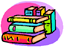 